DÁRKOVÝ POUKAZ                        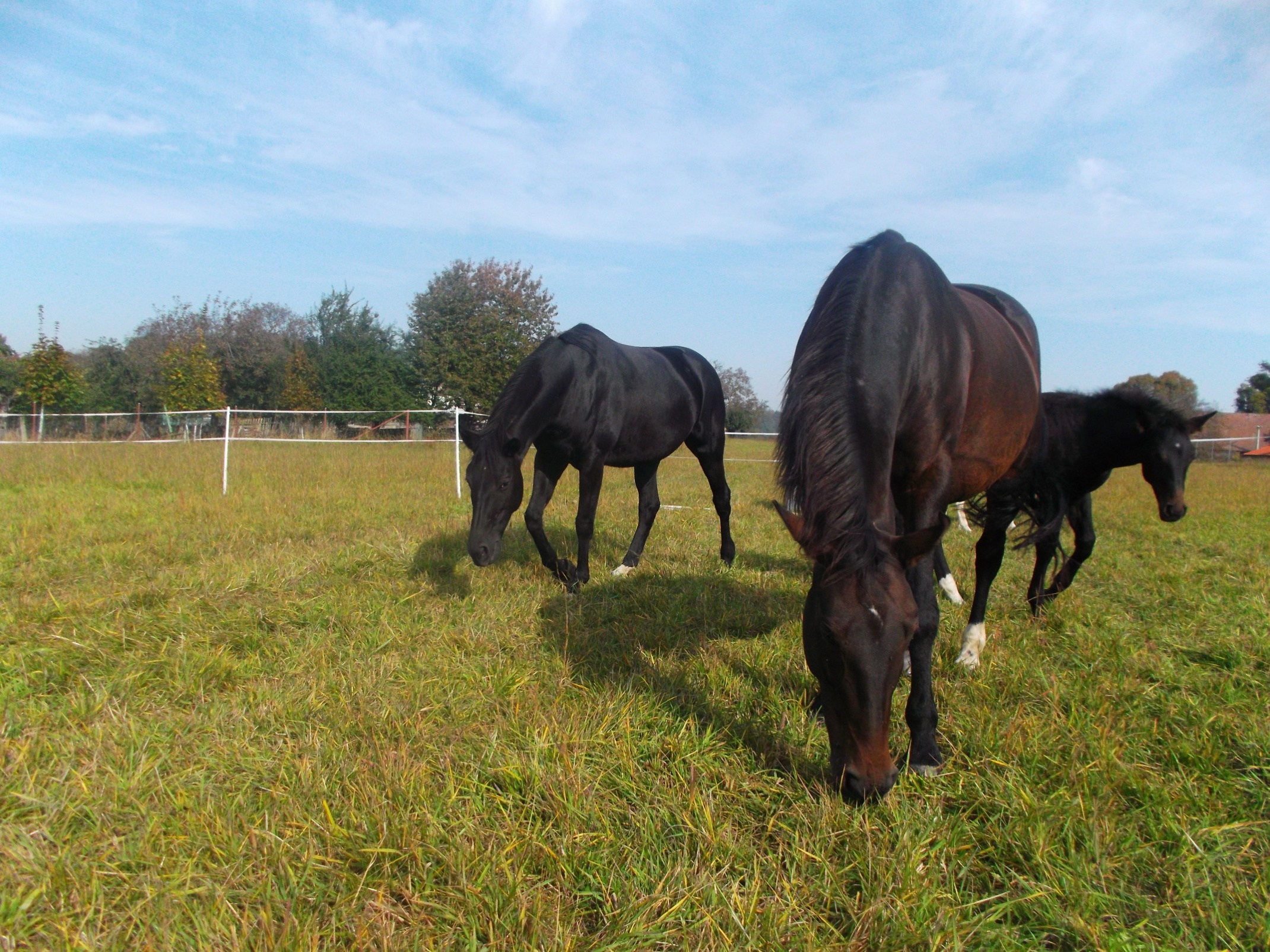 NA VYJÍŽĎKU NA KONI PRO DVĚ OSOBY V HODNOTĚ: 500,-- Kč  VĚNUJE ODDÍL BASKETBALUPetra a Lubomír Bednářovi538 03 Úherčice 66tel. 608 564 028e-mail: kone.uhercice@seznam.czwww.kone-uhercice.estranky.cz                               PLATNOST DO:  31.12.2014                      